Key TermsKey TermsCore teachingsCore teachingsDiversityThe concept of diversity encompasses acceptance and respect. It means understanding that each individual is unique, and recognizing our individual differences.  These can be along the dimensions of race, ethnicity, gender, sexual orientation, socio-economic status, age, physical abilities, religious beliefs, political beliefs, or other ideologies.  It is the exploration of these differences in a safe, positive, and nurturing environment. It is about understanding each other and moving beyond simple tolerance to embracing and celebrating the rich dimensions of diversity contained within each individual.The Big 6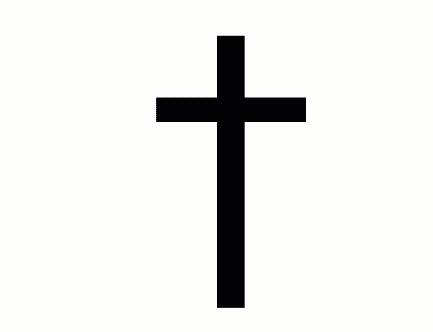 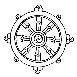 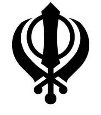 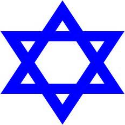 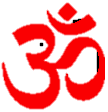 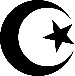 The Big 6Multi-faithMultiple religions living together in society.The Big 6The Big 6MulticulturalMultiple cultures living together in society.The Big 6The Big 6British ValuesA set of rules governing British society. Democracy, The rule of law, individual liberty, mutual respect, tolerating diversity.The Big 6The Big 6DiscriminationTreating people less favorably because of their race/gender/colour/class/religion.The Big 6The Big 6Religious ToleranceTo accept and permit other religions even if they go against your own beliefs.The Big 6The Big 6Stereotypesa widely held but fixed and oversimplified image or idea of a particular type of person or thingThe Big 6The Big 6Racial harmonyDifferent races/colours living happily together in society.The Big 6The Big 6PrejudiceBelieving some people are inferior or superior without even knowing them.The Big 6The Big 6HijabIs a scarf worn over the woman’s head and is worn for modestyBurkaIs worn to cover the head and face of womanIslamophobiaDiscrimination towards muslims based on their religion.IdentityThe fact of being who or what a person or thing is.AssassinationTo murder (a usually prominent person) by sudden or secret attack often for political reasons.KhalsaA group of Sikh’s that are dedicated to their religion and show their dedication by wearing the 5K’s5K’sKara (bracelet), Kesh ( hair), Kirpan (sword), Kangha (comb) and Kachera (shorts) Key SpellingsKey SpellingsWeblinksKey informationhttps://youtu.be/hfO82z29hWg - What is diversity‘Say to the believing men that they should lower their gaze and guard their modesty…and say to the believing women that they should draw their veils over teir charms and not display their beauty except to their husbands and other close family’ – Quran “So be humble, and surrender to the True Guru; do not attach your identity to your ego.” – Guru Granth Sahib“The world is consumed by ego and self-identity; see this, lest you lose your own self as well.” – Guru Granth Sahibhttps://youtu.be/hfO82z29hWg - What is diversity‘Say to the believing men that they should lower their gaze and guard their modesty…and say to the believing women that they should draw their veils over teir charms and not display their beauty except to their husbands and other close family’ – Quran “So be humble, and surrender to the True Guru; do not attach your identity to your ego.” – Guru Granth Sahib“The world is consumed by ego and self-identity; see this, lest you lose your own self as well.” – Guru Granth SahibKey QuestionsIs there such a thing as a perfect person?What makes a person?Why are some qualities more undesirable than others?Why are we diverse?Does everyone have equal opportunities?Should everyone have access to equal opportunities in 21st Century?Why are British Values important?